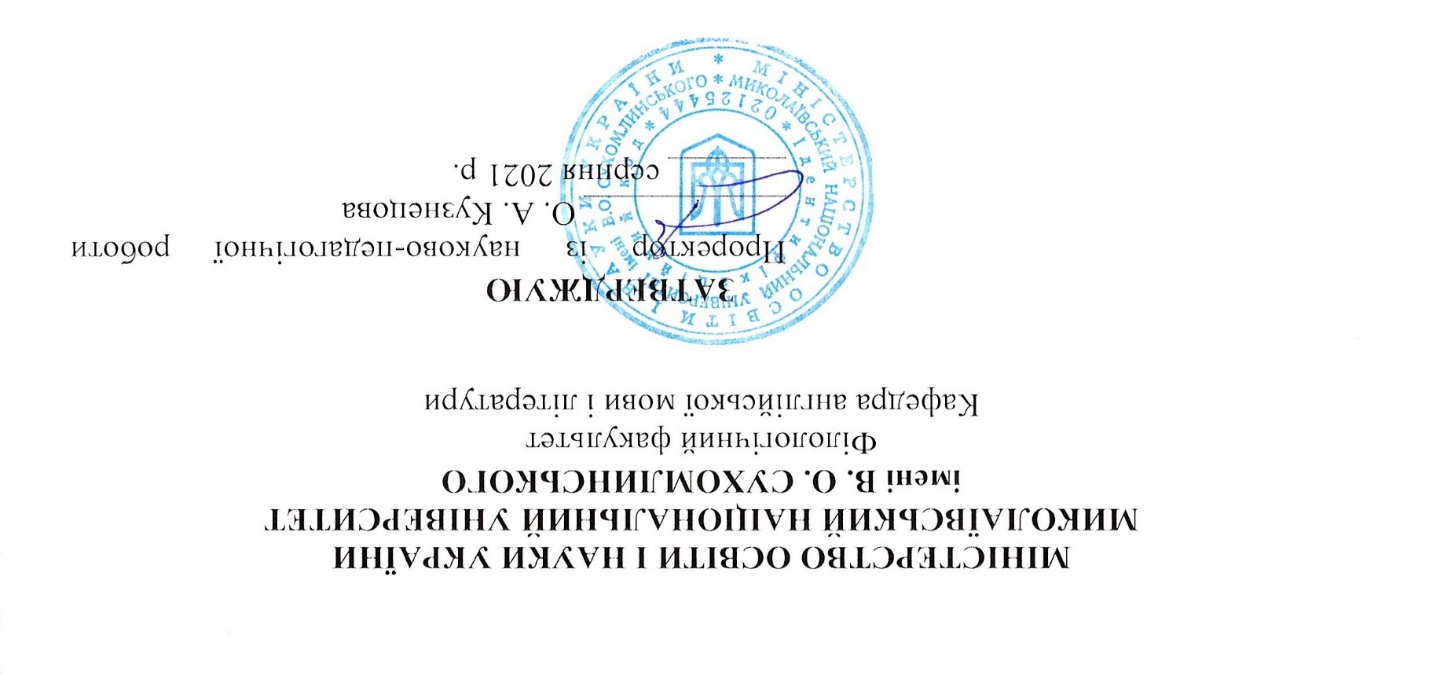 НАСКРІЗНА ПРОГРАМА ПРАКТИЧНОЇ ПІДГОТОВКИдля здобувачів вищої освітиРозробник: Садова Ганна Юріївна, доцент кафедри англійської мови і літератури, кандидат філологічних наук, доцент ____________(Садова Г.Ю.)Робоча програма схвалена на засіданні кафедри англійської мови і літератури Протокол № 1 від «27» серпня 2021 р. Завідувач кафедри англійської мови і літератури_________ (Мироненко Т.П.)Ухвалено на засіданні навчально-методичної комісії філологічного факультету Протокол № 1 від «27» серпня 2021 рГолова НМК   ___________________ (Мороз Т.О)Наскрізну програму схвалено на засіданні кафедри англійської мови і літератури на наступний навчальний рік 						            20__/20__ н. р.	протокол №____, від «___» ____________ 20__ р.20__/20__ н. р.	протокол №____, від «___» ____________ 20__ р.20__/20__ н. р.	протокол №____, від «___» ____________ 20__ р.20__/20__ н. р.	протокол №____, від «___» ____________ 20__ р.Зведені відомості:1. Мета.2. Попередні вимоги до проведення практичної підготовки.3. Зміст практичної підготовки.4. Заходи контролю.Педагогічна практика є важливою частиною навчально-виховного процесу, в ході якого відбувається безпосереднє поєднання та реалізація теоретичних знань, що отримують студенти на заняттях, з практичною діяльністю студентів в якості педагогів. Це дозволяє, з одного боку, закріпити й поглибити знання теорії, а з іншого – набути вміння й навички, необхідні для майбутньої самостійної роботи. Зміст всіх практик визначається наскрізною програмою і робочою програмою практики. Робочі програми практик складаються керівниками практик, затверджуються кафедрою, відповідальною за проведення практики, навчально-методичною комісією філологічного факультету МНУ ім.В.О.Сухомлинського.Практика підготовка студентів відповідно до навчальних планів спеціальності 014 «Середня освіта (Мова і література (англійська)) освітньої програми Середня освіта (Російська мова та друга іноземна (англійська)) освітнього ступеня «бакалавр» розподіляються таким чином:•	III курс - мовленнєва практика -3 тижні, 5 семестр;                     - навчальна практика з методики викладання російської мови та другої іноземної (англійська) - 3 тижні, 6 семестр;•	IV курс - виробнича практика в школі з основної мови (російська) - 5 тижнів, 7 семестр;                    - виробнича практика в школі з другої іноземної мови (англійська) - 5 тижнів, 7 семестр;І. Мовленнєва практика1.Мета :практична: формувати у студентів комунікативну, лінгвістичну і соціокультурну компетенції;когнітивна: формувати у студентів когнітивну компетенцію у взаємозв’язку з іншими видами компетенцій;емоційно-розвиваюча: формувати у студентів позитивне ставлення до оволодіння як мовою, так і культурою слов’янського світу;освітня: розвивати у студентів здатність до самооцінки і самовдосконалення, що допоможе їм успішно завершити курс вищої освіти і стане передумовою їх наступного професійного росту;професійна: формувати у студентів професійну компетенцію шляхом ознайомлення їх з різними методами і прийомами навчання російській мови та залучення до виконання професійно орієнтованих завдань;виховна: виховувати і розвивати у студентів почуття самосвідомості; формувати вміння міжособистісного спілкування, необхідні для повноцінного функціонування як у навчальному середовищі, так і за його межами.Формування компетентностей Згідно з вимогами ОПП студент оволодіває такими компетентностями: І. Загальнопредметні: ЗК 2. Здатність розуміти основні досягнення світової філософської думки;  здатність розвивати толерантне відношення до альтернативних позицій у релігійній, філософській, політичній та інших сферах життя.ЗК 3. Здатність оволодіти навичками усного, письмового, монологічного, діалогічного мовлення та аудіювання українською мовою у повсякденному і професійному спілкуванні.ІІ. Фахові: ФК2 Здатність до письмової й усної комунікації іноземною мовою. ФК3 Здатність застосовувати основні знання з галузі педагогіки, філології на практиці, здатність оперувати науковою термінологією. ФК4 Здатність формувати іншомовну комунікативну компетентність учнів. ФК7 Здатність використовувати професійні знання і практичні навички в галузі лінгвістики, літературознавства, методики навчання іноземних мов і культур.ФК8 Здатність знаходити та використовувати інформацію з різних джерел (електронних, письмових й усних) у професійній діяльності. ФК9 Здатність формувати в учнів уміння вчитися, мотивувати учнів до вивчення іноземних мов і читання творів зарубіжної літератури. ФК10 Здатність брати участь у різних формах професійної комунікації (cемінари, конференції, засідання методичного об’єднання, круглі столи,дискусії), застосовувати знання з психології, педагогіки, мовознавства, літературознавства, методики навчання іноземних мов тощо.Програмні результати навчання: ПРН1 Можуть засвоювати комплекс знань та умінь, необхідний для особистісної реалізації, розвитку, соціальної інтеграції та працевлаштування. ПРН 2 Уміють аналізувати стан і можливості поліпшення педагогічного процесу та відповідного освітнього середовища в загальноосвітніх та позашкільних навчальних закладах.  ПРН 3 Здатні організовувати наукові і науково-педагогічні дослідження у галузях філології і методик викладання філологічних дисциплін. ПРН 4 Можуть здійснювати перевірку педагогічного процесу відповідно до схвалених планів, норм і вимог, інструкцій та рішень.  ПРН 5 Володіють різноплановими методами і способами перевірки знань з російською та англійської мов.  ПРН 6 Готові удосконалювати і розвивати свій інтелектуальний і загальнокультурний рівень.  У процесі проходження педагогічної практики студент має право:одержувати консультації методиста, групового керівника з усіх питань проведення практики в бібліотеці;користуватися бібліотекою, навчальними та методичними кабінетами та ін.Під час мовленнєвої практики студент зобов’язаний:виконувати всі види робіт, передбачені програмою;проводити свою діяльність згідно з правилами внутрінього розпорядку закладу;виконувати розпорядження адміністрації,  методистів і керівників практики;ретельно готуватися до  виховної роботи;вчасно й охайно вести документацію практики;бути взірцем морально-етичних норм поведінки, мовленнєвої діяльності, інтелекту,бути організатором психологічного клімату в колективі. 2. Попередні вимоги до проведення практичної підготовки поглиблення і закріплення практичних знань, отриманих студентами в процесі вивчення навчальних дисциплін з іноземної (російської) мови; поглиблення і закріплення теоретичних знань, отриманих студентами в процесі вивчення навчальних дисциплін педагогічного профілю при виконанні обов'язків;-організація культурного простору;
- розробка та реалізація культурно-просвітницьких програм для різних соціальних груп;- популяризація мистецьких знань у широких верствах суспільства;
- навчання, виховання, розвиток, освіта; освітні системи.3.Зміст практичної підготовкиОрганізація та проведення практики. Термін, бази практики, склад студентів-практикантів та керівників практики затверджується наказом ректора Миколаївського національного університету імені В.О.Сухомлинського.Вимоги до бази практики. Мовленнєва практика проводиться у бібліотеці Миколаївського національного університету імені В.О. Сухомлинського.До початку практики визначається постійне на період практики місце проходження практики для кожного студента індивідуально. Студент може змінити місце проходження практики лише у разі невідповідності місця практики за згодою керівника практики.Етапи практикиМовленнєва практика проходить у жовтні й триває 2 тижні.Весь робочий день студенти знаходяться на місці практики. У перший день практики з 15-00:проводиться настановча конференція студентів-практикантів у приміщенні Миколаївського національного університету імені В.О.Сухомлинського;керівники практики згідно з наказом оголошують студентам бази практики;куратори знайомлять студентів із місцем практики, розповідають про специфіку роботи місця практики, знайомлять із колективом;студенти-практиканти вивчають графік роботи місця практики, знайомляться з технічними засобами та обладнанням; студенти-практиканти узгоджують коло своїх функціональних обов’язків, складають план роботи і затверджують його з керівником.Другий тиждень – студенти-практиканти аналізують мову газет Миколаївщини за останній квартал року, а також аналізують мовлення дикторів радіо й телебачення. Готують звітну документацію про проходження мовленнєвої практики у ВНЗ.Надалі студенти працюють відповідно до затвердженого плану.Щосереди студенти-практиканти звітують керівникам про проміжні результати своєї роботи.За два дні до підсумкової конференції керівникам практики здається на перевірку звітна документація. На другий тиждень після закінчення практики проводиться звітна конференція, де зі звітами виступають студенти-практиканти, староста практики, відбувається захист матеріалів практики. Зміст проведення практикиНастановча конференція.Знайомство з керівником.Знайомство з місцем практики.Знайомство з колективом співробітників місця практики.Обговорення та затвердження плану роботи практики.Виконання плану роботи практики.Щотижнева звітність керівникові практики.Обговорення проміжних результатів.Підсумкова конференція.4. Заходи контролюКонтроль за роботою студентів під час практики здійснює керівник практики від кафедри англійської мови та літератури. Поточний контроль практики здійснюється методистами шляхом аналізу та оцінки систематичної роботи і залікових навчальних занять студентів. Підсумковий контроль здійснюється у кінці проходження практики шляхом оцінювання цілісної систематичної педагогічної діяльності студентів протягом конкретного періоду. При виставленні диференційованої оцінки студенту враховується рівень теоретичної підготовки майбутнього викладача, якість виконання завдань практики, рівень оволодіння педагогічними вміннями і навичками, ставлення до учнів, акуратність, дисциплінованість, якість оформлення документації та час її подання. Вимоги до звітностіЗвітність із практики передбачає наявність таких документів:Звіт про виконану роботу.Індивідуальне завданняІІ. Навчальна практика з методики викладання російської мови і другої іноземної (англійська) 1.Мета – набуття студентами уявлень про характер, зміст, форми, методи навчально-виховної роботи в школі, про функціональні обов’язки  учителів іноземної мови. Завдання: Вивчити специфіку організації навчально-виховної роботи в умовах різних типів шкіл.Оволодіти вміннями планувати і вести виховну роботу у позаурочний час у класі, групі продовженого дня.Оволодіти методами і прийомами вивчення вікових та індивідуальних особливостей учнів.Засвоїти основні форми, методи і засоби позакласної виховної роботи.Формувати професійну спрямованість, інтерес до педагогічної діяльності.Формування компетентностей Згідно з вимогами ОПП студент оволодіває такими компетентностями: І. Загальнопредметні: ЗК 2. Здатність розуміти основні досягнення світової філософської думки;  здатність розвивати толерантне відношення до альтернативних позицій у релігійній, філософській, політичній та інших сферах життя.ЗК 3. Здатність оволодіти навичками усного, письмового, монологічного, діалогічного мовлення та аудіювання українською мовою у повсякденному і професійному спілкуванні.ІІ. Фахові: ФК2 Здатність до письмової й усної комунікації іноземною мовою. ФК3 Здатність застосовувати основні знання з галузі педагогіки, філології на практиці, здатність оперувати науковою термінологією. ФК4 Здатність формувати іншомовну комунікативну компетентність учнів. ФК7 Здатність використовувати професійні знання і практичні навички в галузі лінгвістики, літературознавства, методики навчання іноземних мов і культур.ФК8 Здатність знаходити та використовувати інформацію з різних джерел (електронних, письмових й усних) у професійній діяльності. ФК9 Здатність формувати в учнів уміння вчитися, мотивувати учнів до вивчення іноземних мов і читання творів зарубіжної літератури. ФК10 Здатність брати участь у різних формах професійної комунікації (cемінари, конференції, засідання методичного об’єднання, круглі столи,дискусії), застосовувати знання з психології, педагогіки, мовознавства, літературознавства, методики навчання іноземних мов тощо.Програмні результати навчання: ПРН1 Можуть засвоювати комплекс знань та умінь, необхідний для особистісної реалізації, розвитку, соціальної інтеграції та працевлаштування. ПРН 2 Уміють аналізувати стан і можливості поліпшення педагогічного процесу та відповідного освітнього середовища в загальноосвітніх та позашкільних навчальних закладах.  ПРН 3 Здатні організовувати наукові і науково-педагогічні дослідження у галузях філології і методик викладання філологічних дисциплін. ПРН 4 Можуть здійснювати перевірку педагогічного процесу відповідно до схвалених планів, норм і вимог, інструкцій та рішень.  ПРН 5 Володіють різноплановими методами і способами перевірки знань з російською та англійської мов.  ПРН 6 Готові удосконалювати і розвивати свій інтелектуальний і загальнокультурний рівень.  2. Попередні вимоги до проведення практичної підготовки поглиблення і закріплення практичних знань, отриманих студентами в процесі вивчення навчальних дисциплін з іноземної (російської) мови; поглиблення і закріплення теоретичних знань, отриманих студентами в процесі вивчення навчальних дисциплін педагогічного профілю при виконанні обов'язків;-організація культурного простору;
- розробка та реалізація культурно-просвітницьких програм для різних соціальних груп;- популяризація мистецьких знань у широких верствах суспільства;
- навчання, виховання, розвиток, освіта; освітні системи.3.Зміст практичної підготовкиОрганізація та проведення практики. Термін, бази практики, склад студентів-практикантів та керівників навчальної практики затверджується наказом ректора Миколаївського національного університету імені В.О.Сухомлинського.У перший день практики у приміщенні Миколаївського національного університету імені В.О.Сухомлинського проходить настановча конференція, де визначається мета і завдання практики, її зміст, графік проведення, затверджується форма звітності, вирішуються організаційні питання, призначається староста.Вимоги до бази практики. Навчальна практика проводиться у ЗОШ № 19 м. Миколаєва.До початку практики визначається постійне на період практики місце проходження практики для кожного студента індивідуально. Студент може змінити місце проходження практики лише у разі невідповідності місця практики за згодою керівника практики.Етапи практикиНавчальна практика проходить у жовтні й триває 2 тижні.Весь робочий день студенти знаходяться на місці практики. У перший день практики з 09-00:проводиться настановча конференція студентів-практикантів у приміщенні Миколаївського національного університету імені В.О.Сухомлинського;керівники практики згідно з наказом оголошують студентам бази практики;куратори знайомлять студентів із місцем практики, розповідають про специфіку роботи місця практики, знайомлять із колективом;студенти-практиканти вивчають графік роботи місця практики, знайомляться з технічними засобами та обладнанням; студенти-практиканти узгоджують коло своїх функціональних обов’язків, складають план роботи і затверджують його з керівником.Надалі студенти працюють відповідно до затвердженого плану.Щосереди студенти-практиканти звітують керівникам про проміжні результати своєї роботи.За два дні до підсумкової конференції керівникам практики здається на перевірку звітна документація. На другий тиждень після закінчення практики проводиться звітна конференція, де зі звітами виступають студенти-практиканти, староста практики, відбувається захист матеріалів практики. Зміст проведення практикиНастановча конференція.Знайомство з керівником.Знайомство з місцем практики.Знайомство з колективом співробітників місця практики.Обговорення та затвердження плану роботи практики.Виконання плану роботи практики.Щотижнева звітність керівникові практики.Обговорення проміжних результатів.Підсумкова конференція.4. Заходи контролюКонтроль за роботою студентів під час практики здійснює керівник практики від кафедри англійської мови та літератури. Поточний контроль практики здійснюється методистами шляхом аналізу та оцінки систематичної роботи і залікових навчальних занять студентів. Підсумковий контроль здійснюється у кінці проходження практики шляхом оцінювання цілісної систематичної педагогічної діяльності студентів протягом конкретного періоду. При виставленні диференційованої оцінки студенту враховується рівень теоретичної підготовки майбутнього викладача, якість виконання завдань практики, рівень оволодіння педагогічними вміннями і навичками, ставлення до учнів, акуратність, дисциплінованість, якість оформлення документації та час її подання. Вимоги до звітностіЗвітність із практики передбачає наявність таких документів:Звіт про виконану роботу.Індивідуальне завдання.ІІІ. Виробнича практика в школі з основної мови (російська)1.МетаМета – закріплення педагогічних навичок, здобутих при отриманні кваліфікації бакалавра, вдосконалення знань, необхідних для роботи у вищих навчальних закладах, формування вмінь застосовувати їх у навчально-виховному процесі під час виконання функцій вчителя. Основні завдання практики: поглиблення і розширення теоретичних знань зі спеціальних і психолого-педагогічних дисциплін, набутих студентами, застосування їх у вирішенні конкретних педагогічних завдань під час проходження практики; формування у студентів психолого-педагогічних і методичних умінь викладання відповідних навчальних дисциплін у системі середньої школи; вироблення вмінь організації основних форм навчання у середній школі, застосування сучасних технологій і методик навчання; формування вмінь професійного і педагогічного спілкування зі школярами; виховання у студентів досвіду викладацької роботи, морально-етичних якостей вчителя середньої школи, індивідуального творчого стилю педагогічної діяльності, потреби в самоосвіті. Формування компетентностей Згідно з вимогами ОПП студент оволодіває такими компетентностями: І. Загальнопредметні: ЗК 2. Здатність розуміти основні досягнення світової філософської думки;  здатність розвивати толерантне відношення до альтернативних позицій у релігійній, філософській, політичній та інших сферах життя.ЗК 3. Здатність оволодіти навичками усного, письмового, монологічного, діалогічного мовлення та аудіювання українською мовою у повсякденному і професійному спілкуванні.ІІ. Фахові: ФК2 Здатність до письмової й усної комунікації іноземною мовою. ФК3 Здатність застосовувати основні знання з галузі педагогіки, філології на практиці, здатність оперувати науковою термінологією. ФК4 Здатність формувати іншомовну комунікативну компетентність учнів. ФК7 Здатність використовувати професійні знання і практичні навички в галузі лінгвістики, літературознавства, методики навчання іноземних мов і культур.ФК8 Здатність знаходити та використовувати інформацію з різних джерел (електронних, письмових й усних) у професійній діяльності. ФК9 Здатність формувати в учнів уміння вчитися, мотивувати учнів до вивчення іноземних мов і читання творів зарубіжної літератури. ФК10 Здатність брати участь у різних формах професійної комунікації (cемінари, конференції, засідання методичного об’єднання, круглі столи,дискусії), застосовувати знання з психології, педагогіки, мовознавства, літературознавства, методики навчання іноземних мов тощо.Програмні результати навчання: ПРН1 Можуть засвоювати комплекс знань та умінь, необхідний для особистісної реалізації, розвитку, соціальної інтеграції та працевлаштування. ПРН 2 Уміють аналізувати стан і можливості поліпшення педагогічного процесу та відповідного освітнього середовища в загальноосвітніх та позашкільних навчальних закладах.  ПРН 3 Здатні організовувати наукові і науково-педагогічні дослідження у галузях філології і методик викладання філологічних дисциплін. ПРН 4 Можуть здійснювати перевірку педагогічного процесу відповідно до схвалених планів, норм і вимог, інструкцій та рішень.  ПРН 5 Володіють різноплановими методами і способами перевірки знань з російською та англійської мов.  ПРН 6 Готові удосконалювати і розвивати свій інтелектуальний і загальнокультурний рівень.  2. Попередні вимоги до проведення практичної підготовки поглиблення і закріплення практичних знань, отриманих студентами в процесі вивчення навчальних дисциплін з іноземної (російської) мови; поглиблення і закріплення теоретичних знань, отриманих студентами в процесі вивчення навчальних дисциплін педагогічного профілю при виконанні обов'язків;-організація культурного простору;
- розробка та реалізація культурно-просвітницьких програм для різних соціальних груп;- популяризація мистецьких знань у широких верствах суспільства;
- навчання, виховання, розвиток, освіта; освітні системи.3.Зміст практичної підготовкиОрганізація та проведення практики. Термін, бази практики, склад студентів-практикантів та керівників виробничої практики затверджується наказом ректора Миколаївського національного університету імені В.О.Сухомлинського.У перший день практики у приміщенні Миколаївського національного університету імені В.О.Сухомлинського проходить настановча конференція, де визначається мета і завдання практики, її зміст, графік проведення, затверджується форма звітності, вирішуються організаційні питання, призначається староста.Вимоги до бази практики. Виробнича практика проводиться у ЗОШ № 19 м. Миколаєва.До початку практики визначається постійне на період практики місце проходження практики для кожного студента індивідуально. Студент може змінити місце проходження практики лише у разі невідповідності місця практики за згодою керівника практики.Етапи практикиВиробнича практика проходить у листопаді-грудні й триває 5 тижнів.Весь робочий день студенти знаходяться на місці практики. Діяльність керівника й методистів виробничої практики здійснюється у п’ять етапів: підготовчий, початковий, основний, підсумковий, етап організаційної роботи після практики.На підготовчому етапі  керівник виробничої практики виконує таку роботу:організовує обмін досвідом проведення практики в школі;разом з керівництвом здійснюють попередній вибір шкіл,  вирішують різні організаційні питання.На початковому етапі керівник повинен:разом з груповими методистами та керівниками від кафедри англійської мови і літератури організувати й провести настановчу конференцію з питань виробничої практики;груповий методист проводить організаційне заняття з студентами-практикантами;груповий методист допомагає студентам скласти індивідуальні плани;керівник практики аналізує стан проходження студентами виробничої  практикиі вживає відповідних заходів щодо її покращення.На основному етапі виконується така робота:методисти дають студентам консультації з планування уроків, виховних заходів та використання технічних засобів, проведення заходів іноземною мовою;- керівник проводить бесіди зі студентами, знайомиться з документацією практикантів; - керівник практики бере участь у роботі зборів за підсумками практики;- керівник практики факультету проводить бесіди з груповими керівниками, методистами про стан виробничої практики, вживає заходи щодо її удосконалення.Під час виробничої практики студентів мають право відвідувати вчителі, методисти навчального відділу, декан, заступники декана, завідувачі кафедр, керівник педпрактики.  На підсумковому етапі виробничої  практики керівник забезпечує:перевірку документації, яку подали студенти-практиканти та оцінюють її;організацію та проведення зборів студентів за підсумками виробничої практики, на яких дають характеристику роботи студентів-практикантів і виставляють оцінки за практику. На етапі організаційної роботи після виробничої практики керівник практики, керівники і методисти виконують такі види діяльності:вчитель складає характеристику на студентів-практикантів  про результати виробничої практики за затвердженою схемою і  студент подає його разом з звітною документацією студентів керівникові педпрактики;керівник виробничої практики факультету вивчає й аналізує звіти і документацію студентів, складає звіт про результати практики керівник виробничої практики й подає його в навчальну частину університету;керівник виробничої практики факультету виставляє студенту оцінку за вимогами кредитно-трансферної системи навчання;керівник організовуює виставку кращих наочних посібників, виготовлених студентами, презентацій;керівник і методисти беруть участь у підсумковій конференції з виробничої практики.Під час виробничої практики студент виконує обов’язки практиканта. Під час виробничої практики студенти можуть залучатися адміністрацією для надання допомоги базі практики, але характер усієї праці має відповідати профілю школи. Протягом усієї виробничої практики студенти повинні чітко виконувати правила охорони праці й протипожежної безпеки з обов’язковим проходженням інструктажу (на місці практики). Зміст проходження практики:Підготовка до проходження практикиІнструктивне заняття: Мета, завдання, зміст практики на посаді вчителя російської мовиСкладання щоденника практики та його узгодження з керівникомУчасть у настановчої конференції. Ознайомлення з навчальним закладомОзнайомлення зі структурою роботи навчального закладуОзнайомлення з розкладом уроків та медодичною літературою, підручниками Ознайомлення з документацією, планами, журналомСпостереження за класом та учнями.Ознайомлення з учнями класу.Ознайомлення з планом виховної роботи класу.Складання психологічного портрету класу, учняСпостереження за заняттями вчителівСпостереження за заняттями вчителів рос.мови 5-9 класівСпостереження за заняттями вчителів рос.мови 5-9 класівСпостереження за заняттями вчителів рос.мови 10-11 класівПідготовка планів-конспектів навчальних занять та їхнього методичного забезпеченняПідготовка планів-конспектів навчальних занять з російської мови середніх класів.Підготовка планів-конспектів навчальних занять з російської мови середніх класів.Підготовка планів-конспектів навчальних занять з російської  мови старших класів. Підготовка методичного забезпечення до проведення уроків з російської мовиПідготовка методичного забезпечення до проведення уроків з російської мови початкових класів.Підготовка методичного забезпечення до проведення уроків з російської мови середніх класів.Підготовка методичного забезпечення до проведення уроків з російської мови старших класів.Проведення уроків з російської мовиПроведення уроків з російської мови в початковій школі.Проведення уроків з російської мови в средньої школі.Підготовка та проведення виховного заходу.Відвідування уроків з російської мови.Відвідування занять своїх однокурсниківВідвідування занять своїх однокурсниківВідвідування занять своїх однокурсниківПідведення підсумків практики та складання заліку.Виготовлення звітної документації про проведення практики.Складення залікуПідведення підсумків практики на інструктивно-методичному занятті.4. Заходи контролюПо закінченні практики студенти оформляють звіт, зміст якого визначається програмами практик. До звіту можуть входити визначені програмами матеріали. 1. Звітні матеріали виробничої практики:- звіт про роботу; - повний конспект одного уроку з ескізами допоміжних засобів навчання; - один наочний посібник з методичною запискою до його застосування; - методичний аналіз уроку студента практиканта; - індивідуальне завдання на практику. 2. Звітна документація надається керівнику виробничої практики для перевірки та оцінювання. 3. Звіт з виробничої практики студент захищає на засіданні педколективу школи та комісії.4. Участь в підсумкових заходах з виробничої практики, засіданнях "круглого столу", науково-практичній конференції тощоШкала відповідності оцінювання:Система оцінюванняОцінювання повноти і якості виконання завдань практики Оцінювання вчасності та якості оформлення документації Оцінювання демонстрації набутих знань і вмінь, захисту звіту про практику Розподіл балів, які отримують студентиІV. Виробнича практика в школі з другої іноземної мови (англійська)1.МетаМета – закріплення педагогічних навичок, здобутих при отриманні кваліфікації бакалавра, вдосконалення знань, необхідних для роботи у вищих навчальних закладах, формування вмінь застосовувати їх у навчально-виховному процесі під час виконання функцій вчителя. Основні завдання практики: поглиблення і розширення теоретичних знань зі спеціальних і психолого-педагогічних дисциплін, набутих студентами, застосування їх у вирішенні конкретних педагогічних завдань під час проходження практики; формування у студентів психолого-педагогічних і методичних умінь викладання відповідних навчальних дисциплін у системі середньої школи; вироблення вмінь організації основних форм навчання у середній школі, застосування сучасних технологій і методик навчання; формування вмінь професійного і педагогічного спілкування зі школярами; виховання у студентів досвіду викладацької роботи, морально-етичних якостей вчителя середньої школи, індивідуального творчого стилю педагогічної діяльності, потреби в самоосвіті. Формування компетентностей Згідно з вимогами ОПП студент оволодіває такими компетентностями: І. Загальнопредметні: ЗК 2. Здатність розуміти основні досягнення світової філософської думки;  здатність розвивати толерантне відношення до альтернативних позицій у релігійній, філософській, політичній та інших сферах життя.ЗК 3. Здатність оволодіти навичками усного, письмового, монологічного, діалогічного мовлення та аудіювання українською мовою у повсякденному і професійному спілкуванні.ІІ. Фахові: ФК2 Здатність до письмової й усної комунікації іноземною мовою. ФК3 Здатність застосовувати основні знання з галузі педагогіки, філології на практиці, здатність оперувати науковою термінологією. ФК4 Здатність формувати іншомовну комунікативну компетентність учнів. ФК7 Здатність використовувати професійні знання і практичні навички в галузі лінгвістики, літературознавства, методики навчання іноземних мов і культур.ФК8 Здатність знаходити та використовувати інформацію з різних джерел (електронних, письмових й усних) у професійній діяльності. ФК9 Здатність формувати в учнів уміння вчитися, мотивувати учнів до вивчення іноземних мов і читання творів зарубіжної літератури. ФК10 Здатність брати участь у різних формах професійної комунікації (cемінари, конференції, засідання методичного об’єднання, круглі столи,дискусії), застосовувати знання з психології, педагогіки, мовознавства, літературознавства, методики навчання іноземних мов тощо.Програмні результати навчання: ПРН1 Можуть засвоювати комплекс знань та умінь, необхідний для особистісної реалізації, розвитку, соціальної інтеграції та працевлаштування. ПРН 2 Уміють аналізувати стан і можливості поліпшення педагогічного процесу та відповідного освітнього середовища в загальноосвітніх та позашкільних навчальних закладах.  ПРН 3 Здатні організовувати наукові і науково-педагогічні дослідження у галузях філології і методик викладання філологічних дисциплін. ПРН 4 Можуть здійснювати перевірку педагогічного процесу відповідно до схвалених планів, норм і вимог, інструкцій та рішень.  ПРН 5 Володіють різноплановими методами і способами перевірки знань з російською та англійської мов.  ПРН 6 Готові удосконалювати і розвивати свій інтелектуальний і загальнокультурний рівень.  2. Попередні вимоги до проведення практичної підготовки поглиблення і закріплення практичних знань, отриманих студентами в процесі вивчення навчальних дисциплін з іноземної (англійської) мови; поглиблення і закріплення теоретичних знань, отриманих студентами в процесі вивчення навчальних дисциплін педагогічного профілю при виконанні обов'язків;-організація культурного простору;
- розробка та реалізація культурно-просвітницьких програм для різних соціальних груп;- популяризація мистецьких знань у широких верствах суспільства;
- навчання, виховання, розвиток, освіта; освітні системи.3.Зміст практичної підготовкиОрганізація та проведення практики. Термін, бази практики, склад студентів-практикантів та керівників виробничої практики затверджується наказом ректора Миколаївського національного університету імені В.О.Сухомлинського.У перший день практики у приміщенні Миколаївського національного університету імені В.О.Сухомлинського проходить настановча конференція, де визначається мета і завдання практики, її зміст, графік проведення, затверджується форма звітності, вирішуються організаційні питання, призначається староста.Вимоги до бази практики. Виробнича практика проводиться у ЗОШ № 19 м. Миколаєва.До початку практики визначається постійне на період практики місце проходження практики для кожного студента індивідуально. Студент може змінити місце проходження практики лише у разі невідповідності місця практики за згодою керівника практики.Етапи практикиВиробнича практика триває 5 тижнів.Весь робочий день студенти знаходяться на місці практики. Діяльність керівника й методистів виробничої практики здійснюється у п’ять етапів: підготовчий, початковий, основний, підсумковий, етап організаційної роботи після практики.На підготовчому етапі  керівник виробничої практики виконує таку роботу:організовує обмін досвідом проведення практики в школі;разом з керівництвом здійснюють попередній вибір шкіл,  вирішують різні організаційні питання.На початковому етапі керівник повинен:разом з груповими методистами та керівниками від кафедри англійської мови і літератури організувати й провести настановчу конференцію з питань виробничої практики;груповий методист проводить організаційне заняття з студентами-практикантами;груповий методист допомагає студентам скласти індивідуальні плани;керівник практики аналізує стан проходження студентами виробничої  практикиі вживає відповідних заходів щодо її покращення.На основному етапі виконується така робота:методисти дають студентам консультації з планування уроків, виховних заходів та використання технічних засобів, проведення заходів іноземною мовою;- керівник проводить бесіди зі студентами, знайомиться з документацією практикантів; - керівник практики бере участь у роботі зборів за підсумками практики;- керівник практики факультету проводить бесіди з груповими керівниками, методистами про стан виробничої практики, вживає заходи щодо її удосконалення.Під час виробничої практики студентів мають право відвідувати вчителі, методисти навчального відділу, декан, заступники декана, завідувачі кафедр, керівник педпрактики.  На підсумковому етапі виробничої  практики керівник забезпечує:перевірку документації, яку подали студенти-практиканти та оцінюють її;організацію та проведення зборів студентів за підсумками виробничої практики, на яких дають характеристику роботи студентів-практикантів і виставляють оцінки за практику. На етапі організаційної роботи після виробничої практики керівник практики, керівники і методисти виконують такі види діяльності:вчитель складає характеристику на студентів-практикантів  про результати виробничої практики за затвердженою схемою і  студент подає його разом з звітною документацією студентів керівникові педпрактики;керівник виробничої практики факультету вивчає й аналізує звіти і документацію студентів, складає звіт про результати практики керівник виробничої практики й подає його в навчальну частину університету;керівник виробничої практики факультету виставляє студенту оцінку за вимогами кредитно-трансферної системи навчання;керівник організовуює виставку кращих наочних посібників, виготовлених студентами, презентацій;керівник і методисти беруть участь у підсумковій конференції з виробничої практики.Під час виробничої практики студент виконує обов’язки практиканта. Під час виробничої практики студенти можуть залучатися адміністрацією для надання допомоги базі практики, але характер усієї праці має відповідати профілю школи. Протягом усієї виробничої практики студенти повинні чітко виконувати правила охорони праці й протипожежної безпеки з обов’язковим проходженням інструктажу (на місці практики). Зміст проходження практики:Підготовка до проходження практикиІнструктивне заняття: Мета, завдання, зміст практики на посаді вчителя англійської мовиСкладання щоденника практики та його узгодження з керівникомУчасть у настановчої конференції. Ознайомлення з навчальним закладомОзнайомлення зі структурою роботи навчального закладуОзнайомлення з розкладом уроків та медодичною літературою, підручниками Ознайомлення з документацією, планами, журналомСпостереження за класом та учнями.Ознайомлення з учнями класу.Ознайомлення з планом виховної роботи класу.Складання психологічного портрету класу, учняСпостереження за заняттями вчителівСпостереження за заняттями вчителів англійської мови 5-9 класівСпостереження за заняттями вчителів англійської мови 5-9 класівСпостереження за заняттями вчителів англійської мови 10-11 класівПідготовка планів-конспектів навчальних занять та їхнього методичного забезпеченняПідготовка планів-конспектів навчальних занять з англійської мови середніх класів.Підготовка планів-конспектів навчальних занять з англійської мови середніх класів.Підготовка планів-конспектів навчальних занять з англійської мови старших класів. Підготовка методичного забезпечення до проведення уроків з англійської мовиПідготовка методичного забезпечення до проведення уроків з англійської мови початкових класів.Підготовка методичного забезпечення до проведення уроків з англійської мови середніх класів.Підготовка методичного забезпечення до проведення уроків з англійської мови старших класів.Проведення уроків з англійської мовиПроведення уроків з англійської мови в початковій школі.Проведення уроків з англійської мови в средньої школі.Підготовка та проведення виховного заходу.Відвідування уроків з англійської мови.Відвідування занять своїх однокурсниківВідвідування занять своїх однокурсниківВідвідування занять своїх однокурсниківПідведення підсумків практики та складання заліку.Виготовлення звітної документації про проведення практики.Складення залікуПідведення підсумків практики на інструктивно-методичному занятті.4. Заходи контролюПо закінченні практики студенти оформляють звіт, зміст якого визначається програмами практик. До звіту можуть входити визначені програмами матеріали. 1. Звітні матеріали виробничої практики:- звіт про роботу; - повний конспект одного уроку з ескізами допоміжних засобів навчання; - один наочний посібник з методичною запискою до його застосування; - методичний аналіз уроку студента практиканта; - індивідуальне завдання на практику. 2. Звітна документація надається керівнику виробничої практики для перевірки та оцінювання. 3. Звіт з виробничої практики студент захищає на засіданні педколективу школи та комісії.4. Участь в підсумкових заходах з виробничої практики, засіданнях "круглого столу", науково-практичній конференції тощоШкала відповідності оцінювання:Система оцінюванняОцінювання повноти і якості виконання завдань практики Оцінювання вчасності та якості оформлення документації Оцінювання демонстрації набутих знань і вмінь, захисту звіту про практику Розподіл балів, які отримують студентиЗа результатами практики студенти складають диференційований залік. Підсумковий рейтинг з педагогічної практики – це середнє з рейтингових оцінок за здійснену студентом навчальну, позакласну роботу з іноземної мови, виховну та науково-дослідницьку.Критерії оцінювання роботи студентів під час проходження практик визначаються робочими програмами практик. Підсумки практики підводяться керівниками практики від кафедри на підставі оцінювання роботи студентів на базах практик, оформлення звітної документації та захисту звітів. Оголошення оцінок за проходження практики відбувається на підсумковій конференції. Результати практики обговорюються на засіданнях кафедри англійської мови і літератури.Студент допускається до складання диференційованого заліку з практики у разі виконання програми практики в повному обсязі.Зміст критеріїв оцінювання результатів практики:•	Оцінка «відмінно» - всі завдання практики виконано в повному обсязі, виявлено вміння студента застосовувати і творчо використовувати теоретичні та методичні знання, пов’язані з особливостями і засобами відповідної професійної діяльності. Виявлено вміння застосовувати інноваційні технології, продемонстровано активність та ініціативність під час здійснення практичної професійної діяльності. Звіт подано у встановлений термін і містить всі структурні елементи. У щоденнику студента- практиканта зафіксовано зміст роботи протягом усього періоду проходження практики, є характеристика, завірені печаткою підписи керівника від бази практики та університету. Характеристика-відгук позитивна, оцінка керівника за практику від бази - «відмінно».•	Оцінка «дуже добре» - завдання виконано правильно, але недостатньо повно. Виявлено вміння застосовувати теоретичні та методичні знання, пов’язані з особливостями і засобами відповідної професійної діяльності. Продемонстровано зацікавленість та активність, але не виявлено творчого, індивідуального підходу. Звіт подано у встановлений термін, що містить всі структурні елементи. У щоденнику студента-практиканта зафіксовано зміст роботи протягом усього періоду проходження практики, є характеристика, завірені печаткою підписи керівника від бази практики та університету. Характеристика-відгук позитивна, оцінка керівника за практику від бази - «дуже добре».•	Оцінка «добре» - завдання практики виконано, але неповно, в ході виконання завдань допускалися незначні помилки. Звітна документація оформлена згідно вимог. У щоденнику студента-практиканта зафіксовано зміст роботи протягом усього періоду проходження практики, є характеристика, завірені печаткою підписи керівника від бази практики та університету. Характеристика-відгук позитивна, оцінка керівника за практику від бази - «добре».•	Оцінка «задовільно» - завдання практики виконано в неповному обсязі, в ході виконання завдань допускалися помилки. Звітна документація недооформлена або оформлена з помилками. Щоденник неправильно оформлено. У характеристиці-відгуку оцінка керівника за практику від бази - «задовільно».•	Оцінка «достатньо» - завдання виконано з помилками. Усі завдання практики виконувалися, але допущено неточності. Документація оформлена неповно, з помилками. Щоденник недоооформлено. У характеристиці-відгуку оцінка керівника за практику від бази - «задовільно».•	Оцінка «незадовільно» - завдання невиконано, виявлено несформованість вміння здійснювати відповідні види професійної діяльності. Звітна документація оформлена з помилками. Відсутні щоденник та характеристика-відгук.Контроль за проходженням практикиКонтроль за роботою студентів під час практики здійснює керівник практики від кафедри англійської мови і літератури. Поточний контроль практики здійснюється методистами шляхом аналізу та оцінки систематичної роботи і залікових навчальних занять студентів. Підсумковий контроль здійснюється у кінці проходження практики шляхом оцінювання цілісної систематичної діяльності студентів протягом конкретного періоду. При виставленні диференційованої оцінки студенту враховується рівень теоретичної підготовки майбутнього вчителя, якість виконання завдань практики, рівень оволодіння педагогічними вміннями і навичками, ставлення до учнів, акуратність, дисциплінованість, якість оформлення документації та час її подання. рівень вищої освіти бакалавргалузь знань 01 Освіта / Педагогіка спеціальність 014 Середня освіта  (Мова і література (російська))освітня програма Середня освіта (Російська мова та друга іноземна (англійська))факультет філологічнийМиколаїв 2021ОЦІНКАЄКТССУМА БАЛІВОЦІНКА ЗА НАЦІОНАЛЬНОЮ ШКАЛОЮ ОЦІНКА ЗА НАЦІОНАЛЬНОЮ ШКАЛОЮ ОЦІНКАЄКТССУМА БАЛІВзалікA90-1005/відм./зарахованоB80-894/добре/ зарахованоC65-794/добре/ зарахованоD55-643/задов./ зарахованоE50-543/задов./ зарахованоFX35-49Не зарахованоФорма оцінюванняКількість балівТермінОцінка за захист звіту про практику та демонстрацію набутих студентом практичних знань і вмінь: 0-4017.12.2021Поточний контроль: Самостійне проведення навчальних занять (за кожне проведене самостійно заняття нараховується один бал)  0-3022.11.2021 -  16.11.2021Повнота і якість виконання завдань практики, відгук керівника практики від бази: 0-2022.11.2021 -  16.11.2021Вчасність та якість оформлення студентом щоденника і звіту про практику: 0-1017.12.2021Загальна оцінка0-10020.12.2021Кількість балівОцінкаКритерії оцінювання20-16відмінноЯкщо характеристика від бази практики позитивна, до заліку надані письмові первинні матеріали результатів виконання всіх завдань практики (плани-конспекти та інші документи) 15-11добреЯкщо характеристика від бази практики позитивна, до заліку надані письмові первинні матеріали результатів виконання більшості завдань практики10-6задовільноЯкщо характеристика від бази практики позитивна, до заліку надані не в повному обсязі письмові первинні матеріали результатів виконання завдань практики 5-0незадовільноЯкщо характеристика від бази практики негативна, до заліку не надані або частково надані письмові первинні матеріали результатів виконання завдань практикиКількість балівОцінкаКритерії оцінювання10-8відмінноЯкщо щоденник і звіт оформлені у відповідності з вимогами, а зміст відбиває результати виконання основних завдань практики 7-5добреЯкщо щоденник і звіт оформлені у відповідності з вимогами, а зміст не повністю відбиває результати виконання основних завдань практики 4-2задовільноЯкщо щоденник і звіт оформлені переважно у відповідності з вимогами, а зміст приблизно відбиває результати виконання основних завдань практики 1-0незадовільноЯкщо щоденник і звіт не відбивають результатів проходження практики або вони відсутні Кількість балівОцінкаКритерії оцінювання40-31відмінноЯкщо доповідь і відповіді на запитання вірні й повні 30-21добреЯкщо доповідь недостатньо повна, а відповіді недостатньо вірні або викладені з незначними помилками 20-11задовільноЯкщо доповідь неповна, а відповіді в основному вірні, але викладені зі значними помилками 1-0незадовільноЯкщо доповідь не підготовлена або не розкриває суті проведеної роботи Поточне тестування та індивідуальні завданняПоточне тестування та індивідуальні завданняПоточне тестування та індивідуальні завданняПоточне тестування та індивідуальні завданняПоточне тестування та індивідуальні завданняПоточне тестування та індивідуальні завданняСумаСума№Прізвище, ім’яЯкість проведення занятьЯкість виконаних завданьПідготовка документаціїОцінка за захист10020201040100ОЦІНКАЄКТССУМА БАЛІВОЦІНКА ЗА НАЦІОНАЛЬНОЮ ШКАЛОЮ ОЦІНКА ЗА НАЦІОНАЛЬНОЮ ШКАЛОЮ ОЦІНКАЄКТССУМА БАЛІВзалікA90-1005/відм./зарахованоB80-894/добре/ зарахованоC65-794/добре/ зарахованоD55-643/задов./ зарахованоE50-543/задов./ зарахованоFX35-49Не зарахованоФорма оцінюванняКількість балівТермінОцінка за захист звіту про практику та демонстрацію набутих студентом практичних знань і вмінь: 0-4017.12.2021Поточний контроль: Самостійне проведення навчальних занять (за кожне проведене самостійно заняття нараховується один бал)  0-3022.11.2021 -  16.11.2021Повнота і якість виконання завдань практики, відгук керівника практики від бази: 0-2022.11.2021 -  16.11.2021Вчасність та якість оформлення студентом щоденника і звіту про практику: 0-1017.12.2021Загальна оцінка0-10020.12.2021Кількість балівОцінкаКритерії оцінювання20-16відмінноЯкщо характеристика від бази практики позитивна, до заліку надані письмові первинні матеріали результатів виконання всіх завдань практики (плани-конспекти та інші документи) 15-11добреЯкщо характеристика від бази практики позитивна, до заліку надані письмові первинні матеріали результатів виконання більшості завдань практики10-6задовільноЯкщо характеристика від бази практики позитивна, до заліку надані не в повному обсязі письмові первинні матеріали результатів виконання завдань практики 5-0незадовільноЯкщо характеристика від бази практики негативна, до заліку не надані або частково надані письмові первинні матеріали результатів виконання завдань практикиКількість балівОцінкаКритерії оцінювання10-8відмінноЯкщо щоденник і звіт оформлені у відповідності з вимогами, а зміст відбиває результати виконання основних завдань практики 7-5добреЯкщо щоденник і звіт оформлені у відповідності з вимогами, а зміст не повністю відбиває результати виконання основних завдань практики 4-2задовільноЯкщо щоденник і звіт оформлені переважно у відповідності з вимогами, а зміст приблизно відбиває результати виконання основних завдань практики 1-0незадовільноЯкщо щоденник і звіт не відбивають результатів проходження практики або вони відсутні Кількість балівОцінкаКритерії оцінювання40-31відмінноЯкщо доповідь і відповіді на запитання вірні й повні 30-21добреЯкщо доповідь недостатньо повна, а відповіді недостатньо вірні або викладені з незначними помилками 20-11задовільноЯкщо доповідь неповна, а відповіді в основному вірні, але викладені зі значними помилками 1-0незадовільноЯкщо доповідь не підготовлена або не розкриває суті проведеної роботи Поточне тестування та індивідуальні завданняПоточне тестування та індивідуальні завданняПоточне тестування та індивідуальні завданняПоточне тестування та індивідуальні завданняПоточне тестування та індивідуальні завданняПоточне тестування та індивідуальні завданняСумаСума№Прізвище, ім’яЯкість проведення занятьЯкість виконаних завданьПідготовка документаціїОцінка за захист10020201040100